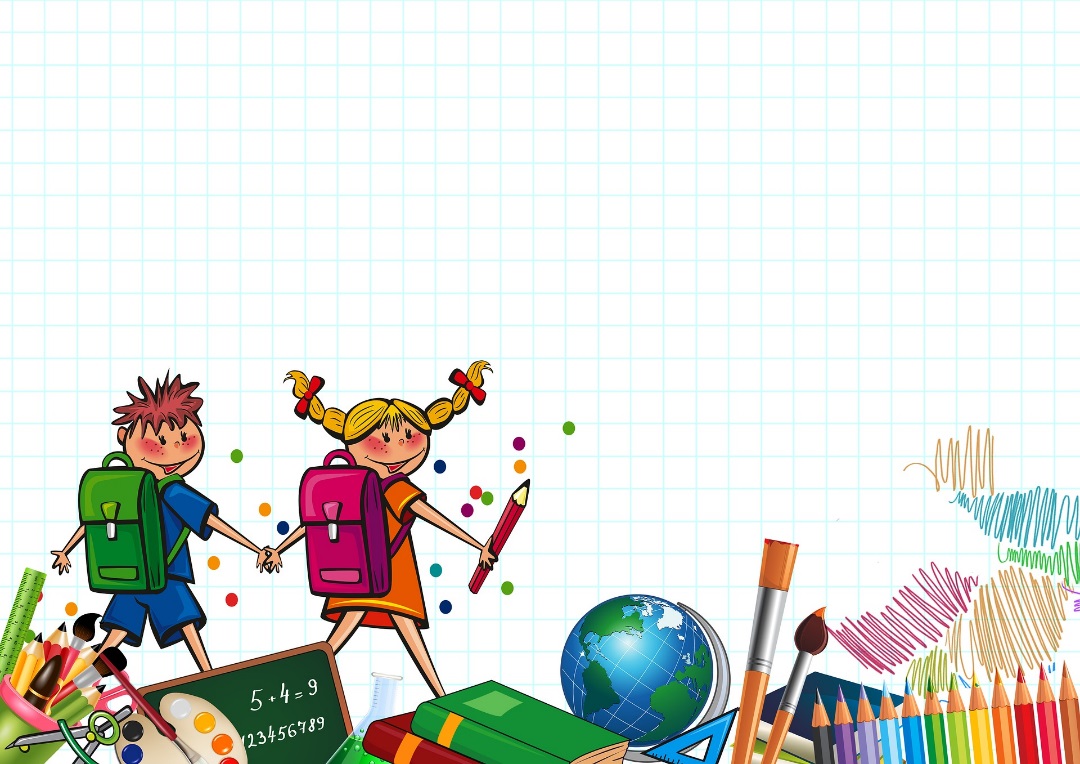 Materiallistefür das 4. SchuljahrHefte und Hefter 6 Hefte DIN A4, zwei mit blauem Umschlag (kleine Kästchen) (mit breitem Rand), Heftnummer 26 6 Hefte DIN A4, Lineatur 4, zwei mit rotem Umschlag (mit breitem Rand), Heftnummer (4R) 1 roter Schnellhefter (Deutsch) mit 1 Klarsichthülle  1 blauer Schnellhefter (Mathematik) mit 1 Klarsichthülle 1 grüner Schnellhefter (Sachunterricht) mit 1 Klarsichthülle 1 gelber Schnellhefter (Post) mit 1 Klarsichthülle 1 weißer Schnellhefter (Musik) mit 1 Klarsichthülle  1 schwarzer Schnellhefter (Religion) mit 1 Klarsichthülle 1 lila Schnellhefter (Englisch) mit 1 Klarsichthülle 1 Kladde (Die Kladde vom 3. Schuljahr wieder mitnehmen!)Schreib- und Malgeräte	Ein Mäppchen mit: 	3 Bleistifte  	Holzbuntstifte 	1 Füller  	1 Radiergummi 	1 Schere (bitte auf Links- oder Rechtshänder achten!) 	4 Klebestiften (20 g) 	1 Zirkel  	1 Geodreieck 	1 Lineal 	Spitzer mit DoseKunst 1 Malkittel 1 Blanko-Heft DIN A4 (Lineatur 6), bitte das alte Heft wieder mitbringen, falls noch leere Seiten vorhanden 1 Sammelmappe A3 Sport 	1 Turnbeutel mit: Hose T-Shirt Socken feste Hallenturnschuhe mit heller Sohle für die Mädchen: Haargummi und evtl. ein Paket Pflaster für     Ohrringe Schwimmsachen HausschuheDie Materialien müssen alle am 1. Schultag in die Schule mitgebracht werden!Material, das aus dem letzten Schuljahr noch genutzt werden kann, braucht nicht ersetzt werden.Bitte beschriften Sie alle Materialien Ihres Kindes/Ihrer Kinder groß und deutlich mit dem Namen! Danke!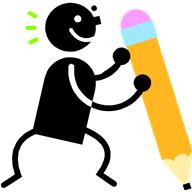 